сФорма заявки для участия в конференцииДля онлайн-регистрации на конференцию можно пройти по QR-коду: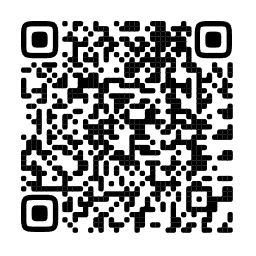 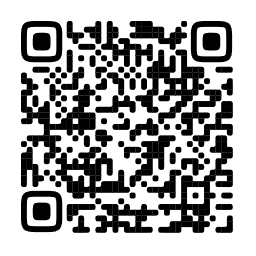         Регистрация на мероприятия                            Проспекты ООО «Урал Инжениринг Консалтинг»№п/пФИОНазваниеорганизацииДолжностьПаспортные	данные	(необходимы   для оформления пропуска)Конференция 